寻找下一个造梦者                                       ——当代集团2018年联合校园招聘造就梦想，成就伟大他们的故事从当代开始28岁的上市公司总经理，29岁的上市公司副总裁，33岁的上市公司董事长……你和他们之间只差一封简历来当代，让我看见你的世界!【关于当代】武汉当代科技产业集团股份有限公司（以下简称“当代集团”）成立于1988年，经过近30年的发展，当代已成为一家注册资本30亿元，总资产近600亿元，根植中国、布局全球的多元化产业集团。目前集团参控股多家境内外上市公司，包括人福医药（600079.SH）、三特索道（002159.SZ）、华茂股份（000850.SZ）、当代明诚（600136.SH）、光洋股份（002708.SZ）及美国纳斯达克上市的西比曼 (NASDAQ:CBMG)，业务遍布国内20多个省、市、自治区及10多个国家和地区。当代集团着力关注人的生命健康、生活方式、生存体验，并构筑起医药、消费、文化、金融、资源五大产业集群，在所投资的生物医药与医疗服务、文化教育、影视与体育、旅游和度假、房地产开发、综合金融服务等领域建树颇丰，并已逐步成长为其所在细分行业的先行者和领导者。未来，当代将持之以创新、学习，矢志成为世界级的产业集团。【联合招聘】 本次招聘当代集团将携旗下人福医药（600079.SH）、当代明诚（600136.SH）、当代地产、当代教育、西帕集团、当代盈泰、当代君合、晟道投资、雨石矿业、楼兰蜜语、当代山合11家企业举行联合招聘。【招聘对象】 2018年应届毕业生【关于职位】投资类、医药类、法务类、财务类、工程类、产品研发类、品牌策划类、市场营销类、生产技术类、管培类、人力行政类等275+个职位虚位以待【加入当代】你将拥有：•全产业链职业发展平台：跨行业、跨区域的多元职业发展方向，双通道职业发展规划•全方位人才培养机制：引导式入职培训、“一对一”导师培养机制、针对性岗位培训；•具有竞争力的薪酬和奖金激励：根据部门工作绩效，结合个人贡献享受项目奖、特别奖和年终奖；•完善的福利保障体系：联合校招企业福利包含但不限于5A级写字楼办公环境，享受“五险一金”、商业医疗保险、员工旅游基金、免费早午餐、年假、年度体检节日、生日礼品等福利。【招聘流程】1.网申（9月15日—10月20日）——初试/复试/终面（10月21日-11月上旬）——OFFER（11月-12月）2.宣讲会行程安排武汉大学                 10月13日  14:00     生命科学学院报告厅中南财经政法大学         10月14日  18:30     文谭楼308华中科技大学             10月21日  18:30     一号楼报告厅【申请方式】PC端：登录http://dangdaigroup.zhiye.com进入当代校园招聘栏，查看职位并进入网申通道。 移动端：扫描二维码，关注当代集团招聘公众号，进入校招岗位投递简历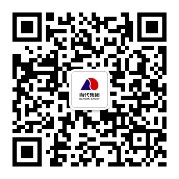 【联系方式】企业邮箱：ddhr@dangdaigroup.com.cn 校招线上答疑QQ群：517228382当代期待勇敢的你！公司名称岗位类别建议专业学历工作地点当代集团总部财务类财务管理、会计、税务、金融等本科及以上武汉当代集团总部投资运管类金融、财会、法律、医药、环境工程、房地产管理、旅游管理、文化传媒等硕士及以上武汉当代集团总部法务类法律相关专业硕士及以上武汉当代集团总部品牌策划类广告、新闻、市场营销、中文等本科及以上武汉当代集团总部职能类行政管理、人力资源等本科及以上武汉人福医药集团股份公司管培生医药、经济管理、市场营销、金融投资、法学等相关专业，复合背景优先硕士武汉人福医药集团股份公司药品研发类药物制剂、药学、医学、化学相关专业本科及以上武汉/宜昌/乌鲁木齐人福医药集团股份公司临床研究类药学院、医学院相关专业本科及以上武汉/宜昌人福医药集团股份公司工艺技术类药学院相关专业本科及以上宜昌人福医药集团股份公司市场类药学院、医学院相关专业本科及以上武汉/宜昌/乌鲁木齐人福医药集团股份公司营销策划类新闻传播学类、工商管理类、公共管理类专业本科及以上武汉人福医药集团股份公司医药质检类药学院、医学院相关专业本科/硕士武汉人福医药集团股份公司行政人事类专业不限本科武汉武汉当代明诚文化股份有限公司战略分析专业不限硕士及以上武汉/海外武汉当代明诚文化股份有限公司管培生（体育方向）专业不限，体育、金融、财务、法律、统计等相关专业优先硕士及以上武汉/重庆/上海武汉当代明诚文化股份有限公司管培生（影视方向）专业不限，影视、传媒、金融、财务、法律、统计等相关专业优先硕士及以上武汉/北京/深圳武汉当代明诚文化股份有限公司管培生（综合类）专业不限，体育、影视、传媒、金融、财务、法律、统计等相关专业优先硕士及以上武汉武汉当代地产集团工程管理类土木工程、工程管理、工民建、水电工程、工程造价等本科及以上武汉武汉当代地产集团规划设计类城乡规划、建筑学、土地资源管理、房地产经济等相关专业本科及以上武汉武汉当代地产集团财务类会计学、财务管理、审计学等本科及以上武汉武汉当代地产集团法务类法律相关专业本科及以上武汉武汉当代地产集团营销策划类市场营销、设计、策划、广告学等本科及以上武汉武汉当代地产集团职能类人力资源或相关专业本科及以上武汉当代教育（武汉）有限公司投资运管类专业不限硕士及以上武汉当代教育（武汉）有限公司品牌策划类新闻学、中文、市场营销等相关专业本科及以上武汉当代教育（武汉）有限公司行政管理类专业不限本科武汉当代教育（武汉）有限公司法务类民商法学、经济法相关专业硕士武汉西帕集团总部及新疆奇康哈博维药股份有限公司医药研发类药学、中药学、药物制剂等专业硕士乌鲁木齐西帕集团总部及新疆奇康哈博维药股份有限公司生产技术类制药、化工、生物、高分子材料、机电一体化专业本科乌鲁木齐西帕集团总部及新疆奇康哈博维药股份有限公司设备维护类机电一体化类相关专业本科乌鲁木齐西帕集团总部及新疆奇康哈博维药股份有限公司管培生金融投资类、经济管理类、市场营销类、法务类、财务类、医药类、商务类、人力资源类本科及以上乌鲁木齐当代盈泰旅游发展有限公司运营管理类专业不限本科及以上全国武汉晟道创业投资基金管理有限公司投资分析类金融、投资、经济、财会等硕士及以上北京武汉晟道创业投资基金管理有限公司法务类法律、财务、企业管理、金融相关专业本科及以上北京当代君合（深圳）投资有限公司投资分析类金融、投资、财务等相关专业硕士及以上武汉当代君合（深圳）投资有限公司规划设计类建筑设计、规划设计相关专业本科及以上武汉当代君合（深圳）投资有限公司工程管理类工民建、土木工程相关专业本科及以上武汉武汉雨石矿业有限公司财务类财务、会计相关专业本科宜昌武汉雨石矿业有限公司管培生技术管培生专业不限/采矿、选矿及地质相关专业本科及以上宜昌武汉楼兰蜜语生态果业有限公司    储备干部电子商务硕士武汉武汉楼兰蜜语生态果业有限公司   食品研发类食品相关专业硕士武汉武汉当代山合科技发展有限公司投资分析类建筑工程、投资、工程管理、财经等相关专业本科及以上武汉武汉当代山合科技发展有限公司数据分析类统计学、应用数学、计算机等相关专业，本科及以上武汉